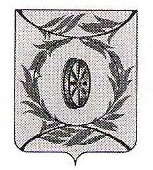           АДМИНИСТРАЦИЯ СУХОРЕЧЕНСКОГО  СЕЛЬСКОГО ПОСЕЛЕНИЯ		     КАРТАЛИНСКОГО  МУНИЦИПАЛЬНОГО  РАЙОНА			         ЧЕЛЯБИНСКОЙ  ОБЛАСТИ                                                       РАСПОРЯЖЕНИЕот  17.11.2014 г. №  33п.Сухореченский   «О возложение обязанностей на прием, на хранение, оценку для принятия к бухгалтерскому учету и организацию реализации (выкупа) подарков»        В соответствии с подпунктом «г» пункта 2 Национального плана противодействия коррупции на 2012 - 2013 годы, утвержденного Указом Президента Российской Федерации от 13.03.2012 года № 297   «О Национальном плане противодействия коррупции на 2012 - 2013 годы и внесении изменений в некоторые акты Президента Российской Федерации по вопросам противодействия коррупции», руководствуясь Постановлением Правительства Российской Федерации от 09.01.2014 года № 10 «О порядке сообщения отдельными категориями лиц о получении подарка в связи с их должностным положением или исполнением ими служебных (должностных) обязанностей, сдачи и оценки подарка, реализации (выкупа) и зачисления средств, вырученных от его реализации»         1.Возложить обязанности   на прием  хранение оценку для принятия к бухгалтерскому учету и организацию реализации (выкупа) подарков на  заместителя  главы  по финансовым вопросам -   Саидову  Алтын Рамазановну.Глава   Сухореченскогосельского поселения                                                                            В.В.Сухов